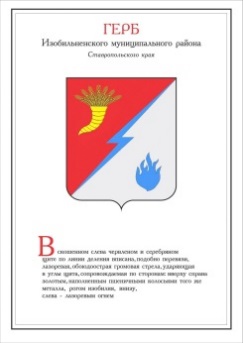 ДУМА ИЗОБИЛЬНЕНСКОГО городского округаСТАВРОПОЛЬСКОГО КРАЯПЕРВОГО СОЗЫВАРЕШЕНИЕ01 марта 2019 года                   г. Изобильный                                      №252О результатах исполнения наказов избирателей, предусмотренных Планом мероприятий по выполнению наказов избирателей депутатам Думы Изобильненского городского первого созыва, утвержденным решением Думы Изобильненского городского Ставропольского края от 17 августа 2018 года №166Заслушав информацию о результатах исполнения наказов избирателей, предусмотренных Планом мероприятий по выполнению наказов избирателей депутатам Думы Изобильненского городского первого созыва, утвержденным решением Думы Изобильненского городского Ставропольского края от 17 августа 2018 года №166, в соответствии с Федеральным законом от 06 октября 2003 года №131-ФЗ «Об общих принципах организации местного самоуправления в Российской Федерации», статьей 30 Устава Изобильненского городского округа Ставропольского краяДума Изобильненского городского округа Ставропольского края РЕШИЛА:1. Информацию администрации Изобильненского городского округа Ставропольского края о результатах исполнения наказов избирателей, предусмотренных Планом мероприятий по выполнению наказов избирателей депутатам Думы Изобильненского городского первого созыва, утвержденным решением Думы Изобильненского городского Ставропольского края от 17 августа 2018 года №166 (далее соответственно – администрация городского округа, План мероприятий по выполнению наказов избирателей), принять к сведению.2. Рекомендовать администрации городского округа:2.1. принять исчерпывающие меры по выполнению Плана мероприятий по выполнению наказов избирателей в установленные сроки и в полном объеме;2.2. промежуточную информацию о ходе выполнения Плана мероприятий по выполнению наказов избирателей представлять в Думу Изобильненского городского округа Ставропольского края по состоянию на 1 сентября ежегодно.3. Контроль за выполнением настоящего решения возложить на комитет Думы Изобильненского городского округа Ставропольского края по вопросам управления собственностью городского округа, промышленности, транспорта, связи и коммунального хозяйства и комитет Думы Изобильненского городского округа Ставропольского края по вопросам бюджета и экономики.4. Настоящее решение вступает в силу со дня его принятия.Председатель ДумыИзобильненского городского округа Ставропольского края                                                                   А.М. РоговИнформация о результатах исполнения наказов избирателей, предусмотренных Планом мероприятийпо выполнению наказов избирателей депутатам Думы Изобильненского городского округа Ставропольского краяСправочно:Информация по выполнению наказов за 2017-2018 гг. не включена в данный перечень, в связи с их исполнением (их 26 наказов).Срок исполнения 2018 год 28 наказов (исполнено – 14, в стадии исполнения – 6, не исполнено - 8).Срок исполнения 2019 год 25 наказов (исполнено – 7, в стадии исполнения – 12, не исполнено - 15).Срок исполнения 2020 год 10 наказов.Срок исполнения 2019-2020 гг. – 1 наказ в стадии исполненияСрок исполнения 2019-2022 гг. – 3 наказаСрок исполнения 2020-2022 гг. – 3 наказа.Срок исполнения 2022 год – 3 наказа.Без срока исполнения – 2 наказа.Срок исполнения постоянно – 6 наказов.№ п/п№ округаФИО депутатаСодержание наказаМероприятия по исполнению наказаСрок исполнения наказаИнформация о фактическом исполнении наказа21Мазепа Вера ПавловнаПровести ремонт аварийного пешеходного моста через речку Мутнянку по ул. Колхозной в г. ИзобильномВ настоящее время в бюджете Изобильненского городского округа средства предусмотрены только на ремонт и содержание автомобильных дорог, на ремонт моста средства не предусмотрены. При образовании экономии по итогам торгов по дорожной деятельности в 2019 году средств из бюджета Изобильненского городского округа на ремонт тротуаров, данный наказ будет рассмотрен и выполнен2019 годНе выполнено82БукрееваСветланаНиколаевнаПровести капитальный ремонт пешеходного моста, расположенного на пересечении ул. Чапаева и ул. Кирова в             г. ИзобильномВ 2018 году силами МКУ ИГО «Благоустройства» выполнен ремонт деревянной конструкции пешеходного моста на пересечении ул. Чапаева и Кирова. В настоящее время замена данной конструкции на железобетонную не планируется2018 годВыполнено частично122БукрееваСветланаНиколаевнаПринять меры по понижению уровня грунтовых вод в северо-восточной части города ИзобильногоВ ноябре 2018 года силами ООО «Крайсервис» проведены работы по расчистке и углублению русла реки Мутнянка в юго-восточной части города Изобильного, в связи с чем, возможно, измениться ситуация и в северо-восточной части города. С наступлением теплого периода времени администрацией Изобильненского городского округа будет проведен детальный анализ по изучению сложившейся ситуации и приняты необходимые меры по понижению уровня грунтовых вод в северо-восточной части города Изобильного2019 годВ стадии исполнения132БукрееваСветланаНиколаевнаПринять меры по соблюдению жителями г. Изобильного Правил благоустройства в части установленного порядка сбора и вывоза мусораСбором и вывозом мусора на территории Изобильненского городского округа Ставропольского края занимается региональный оператор по обращению с твердыми коммунальными отходами ООО «Эко-Сити», которое имеет для выполнения данной работы необходимое количество техники, мусорных контейнеров и трудовых ресурсов. Однако, мусор не всегда вывозится своевременно, мусорные контейнеры стоят переполненные. Такая ситуация возникает периодически, в связи с поломкой техники, принадлежащей ООО «Эко-Сити». Чтобы обеспечить штатный режим работ по вывозу мусора, администрацией округа привлекается техника МКУ «Благоустройство», а также техника хозяйствующих субъектов. Данный вопрос находится на постоянном контроле в администрации Изобильненского городского округа Ставропольского края.-В стадии постоянного исполнения143Хирьянова Татьяна ВикторовнаВыполнить капитальный ремонт здания районной детской библиотеки в г. ИзобильномВопрос о выделении дополнительных средств в сумме 3 037 183 руб. на ремонт здания Районной детской библиотеки в г. Изобильном был рассмотрен на межведомственной комиссии по повышению результативности бюджетных расходов Изобильненского городского округа Ставропольского края в декабре 2018 года. Решение данного вопроса было перенесено для рассмотрения на очередное заседание Думы Изобильненского городского округа Ставропольского края 1 марта 2019 года.2019-2020 годыВ стадии исполнения163Хирьянова Татьяна ВикторовнаВыполнить устройство дренажной системы по ул. ЧеховаВ бюджете Изобильненского городского округа Ставропольского края на 2019 год предусмотрены денежные средства на изготовление ПСД на обустройство дренажной системы по ул. Чехова в г. Изобильном в сумме 640,00 тыс. руб. В 2022 году администрацией округа планируется завершение данных работ2019-2022 годыВ стадии исполнения173Хирьянова Татьяна ВикторовнаВыполнить замену водосточной трубы, ремонт канализационных труб, устройство автомобильной стоянки по ул. Почтовая, 35 в                    г. ИзобильномВ настоящее время планируется выполнить ремонт основных для проезда автомобильных дорог города Изобильного, при образовании экономии в средствах на дорожную деятельность устройство парковочной площадки по ул. Почтовой 35 будут выполнены.2019 годНе выполнено196Гридин Юрий АлександровичВыполнить текущий ремонт пешеходной дорожки по ул. Восточной в г. Изобильном (асфальт S=1200 м2)В настоящее время в бюджете Изобильненского городского округа средства предусмотрены только на ремонт и содержание автомобильных дорог, на ремонт тротуаров средства не предусмотрены. При образовании экономии по итогам торгов по дорожной деятельности в 2019 году средств из бюджета Изобильненского городского округа на ремонт тротуаров, данный наказ будет рассмотрен и выполнен2019 годНе выполнено206Гридин Юрий АлександровичВыполнить текущий ремонт пешеходной дорожки по ул. Гоголя в г. Изобильном (асфальт S= 325м2 + ПГС)В настоящее время в бюджете Изобильненского городского округа средства предусмотрены только на ремонт и содержание автомобильных дорог, на ремонт тротуаров средства не предусмотрены. При образовании экономии по итогам торгов по дорожной деятельности в 2019 году средств из бюджета Изобильненского городского округа на ремонт тротуаров, данный наказ будет рассмотрен и выполнен2019 годНе выполнено216Гридин Юрий АлександровичВыполнить устройство асфальтового покрытия по ул. Кошевого в                    г. ИзобильномВ 2018 году силами МКУ ИГО «Благоустройства» выполнены работы по грейдированию ул. О Кошевого2018 годВыполнен текущий ремонт существующего покрытия226Гридин Юрий АлександровичВыполнить устройство пешеходной дорожки по ул. Промышленной в г. Изобильном от остановки к дому №149 (асфальт S=30 м2)В настоящее время в бюджете Изобильненского городского округа средства предусмотрены только на ремонт и содержание автомобильных дорог, на ремонт тротуаров средства не предусмотрены. При образовании экономии по итогам торгов по дорожной деятельности в 2019 году средств из бюджета Изобильненского городского округа на ремонт тротуаров, данный наказ будет рассмотрен и выполнен2019 годНе выполнено246Гридин Юрий АлександровичВыполнить текущий ремонт детской площадки по ул. Школьной, 9Б в г. ИзобильномРаботы по ремонту детской площадки во дворе данного дома выполнены силами работников МКУ «Благоустройство» 16 августа 2018 г.Октябрь 2018 годаВыполнено256Гридин Юрий АлександровичВыполнить текущий ремонт пешеходной дорожки по нечетной стороне ул. Колхозной с №63    до пересечения с ул. Крупской в г. Изобильном (асфальт S=304 м2)В настоящее время в бюджете Изобильненского городского округа средства предусмотрены только на ремонт и содержание автомобильных дорог, на ремонт тротуаров средства не предусмотрены. При образовании экономии по итогам торгов по дорожной деятельности в 2019 году средств из бюджета Изобильненского городского округа на ремонт тротуаров, данный наказ будет рассмотрен и выполнен2019 годНе выполнено276Гридин Юрий АлександровичВыполнить опиловку 3 аварийных тополей по ул. Восточная, 3 в                     г. ИзобильномВвиду большого объема работ ведется опиловка аварийных деревьев, с самым большим потоком транспорта и пешеходов, а также в общеобразовательных и дошкольных учреждениях. Выполнение опиловки деревьев по ул. Восточной в г. Изобильном планируется в течение 2019 года.2018 годНе выполнено286Гридин Юрий АлександровичВыполнить устройство пешеходного перехода (разметка с установкой знаков) с ул. Кирова на ул. Колхозную в г. Изобильном в районе кафе «Оазис» и автостанцииВо втором квартале 2019 года при выполнении работ по обновлению горизонтальной дорожной разметки в городе Изобильном работы по обустройству пешеходного перехода будут выполнены.2019 годВ стадии исполнения296Гридин Юрий АлександровичВыполнить устройство пешеходного перехода с ул. Восточной к магазину "Барбариска" по ул. Колхозной в г. Изобильном (выполнить разметку с установкой знаков).Во втором квартале 2019 года при выполнении работ по обновлению горизонтальной дорожной разметки в городе Изобильном работы по обустройству пешеходного перехода будут выполнены.2018 годВ стадии исполнения306Гридин Юрий АлександровичОрганизовать одностороннее движение или дорожку по ул. Красной от ул. Кирова до ул. СиреневойВ настоящее время администрацией Изобильненского городского округа рассматривается вопрос по организации одностороннего движения по ул. Красной г. Изобильного от ул. Кирова до ул. Сиреневой, готовится схема одностороннего движения для утверждения и согласования с ОГИБДД ОМВД России по Изобильненскому округуОктябрь 2018 годВ стадии исполнения316Гридин Юрий АлександровичВыполнить искусственную неровность перед пешеходным переходом напротив многоквартирного дома №72 по ул. Ленина в г. ИзобильномВопрос необходимости обустройства искусственных неровностей по ул. Ленина г. Изобильного, напротив многоквартирного дома № 72, будет рассмотрен после проведения ремонта основных для проезда автомобильных дорог г. Изобильного2019 годНе выполнено337Шеин Владимир АлександровичВыполнить ремонт дороги в х. Широбокове по ул. Подгорной от дома №1 В до дома №34 (протяженность 700 м)В 2018 году силами МКУ ИГО СК «Благоустройства» выполнены работы по грейдированию ул. Подгорной в х. ШиробоковеIII квартал 2018 годаВыполнено347Шеин Владимир АлександровичВыполнить грейдирование дороги к гаражному массиву в районе пос. Газопровода.В 2018 году силами МКУ ИГО «Благоустройства» выполнены работы по грейдированию и подсыпки проезда к гаражному массиву пос. Газопроводов города Изобильного  III квартал 2018 годаВыполнено358Носова Ирина ВасильевнаОбеспечить прекращение строительства и снос возведенных сооружений, построенных на коммуникациях напротив многоквартирного дома по ул. Ленина, 66 в г. ИзобильномПостановлением администрации Изобильненского муниципального района Ставропольского края от 06.11.2014 г. №1801 Безумнову В.Е. был предоставлен в аренду сроком на 3 года земельный участок площадью 600 кв.м. с разрешенным использованием – для строительства магазина, расположенного по адресу: г. Изобильный, напротив дома №66 по ул. Ленина.Администрацией г. Изобильного 22.12.2014 г. было выдано разрешение на строительство магазина.На данном земельном участке расположены инженерные коммуникации, в связи с чем, Безумнову В.Е. необходимо было вынести инженерные коммуникации за пределы указанного земельного участка, однако, данные требования не выполнены, в связи с этим, распоряжением главы Администрации г. Изобильного от 22.02.2015 г. разрешение на строительство отменено. В связи с тем, что срок договора аренды земельного участка истек 05.11.2017 г., в настоящее время, данный договор считается прекратившим свое действие (органом Росреестра 17.01.2018 г. погашена запись о действии договора аренды).В настоящее время, Безумнов В.Е. обратился с исковым заявлением в Изобильненский районный суд о признании данного договора аренды заключенным на неопределенный срок.Администрация Изобильненского городского округа Ставропольского края. В свою очередь, 18.04.2018 г. обратилась в Изобильненский районный суд с иском о сносе данного здания (дело по ранее поданному Изобильненским филиалом ГУП СК «Крайтеплоэнерго» к Безумнову В.Е. исковому заявлению о сносе данного торгового павильона, прекращено 27.12.2017 г., в связи с отказом истца от иска). Третьими лицами по данному делу являются: житель дом №66 по ул. Ленина в г. Изобильном – Филиппов А.М., а также Руденко Е.Ю.). Вышеуказанные дела судом объединены в одно производство и находятся в стадии рассмотрения.В связи с тем, что данное дело имеет большой общественный резонанс, а также получением депутатом Думы Изобильненского городского округа Ставропольского края Носовой И.В. наказов избирателей, относительного данного вопроса, предлагается непосредственно депутату Носовой И.В. принимать участие в заседаниях суда при рассмотрении вышеуказанных исков, с получением соответствующей доверенности от администрации округа -В стадии исполнения369Овсянников Сергей АлександровичВыполнить замену водовода по ул. Промышленной в г. Изобильном (труба диаметром 500 мм.).В связи с расхождением протяженности линейного объекта Промышленной в г. Изобильном, направлены запросы в министерство имущественный отношений Ставропольского края, Ставкрайимущество и Росимущество2019 годВ стадии исполнения4111Лопатин Василий ДмитриевичПринять меры по отводу ливневых вод и понижению уровня грунтовых вод в юго-западной части г. Изобильного (в районе детского сада №7)В настоящее время техническое решение по отводу ливневых стоков отсутствует. Решением понижения грунтовых вод в данном микрорайоне может быть расчистка открытого дренажа, проходящего по южной границе г. Изобильного и земель сельскохозяйственного назначения АО ЗТ «Русский»2019 годНе выполнено4211Лопатин Василий ДмитриевичВыполнить реконструкцию автодороги с устройством пешеходной дорожки по ул. Суворова от ул. Доватора в г. Изобильном до пересечения с автомобильной дорогой г. Изобильный – ст. СтароизобильнаяВ связи со стеснёнными условиями, выполнить работы по обустройству пешеходной дорожки по ул. Суворова от ул. Доватора до ул. Павлова не представляется возможным. В настоящее время на данном участке установлен дорожный знак «Пешеходная зона», где скорость транспортных средств ограничена 20 км/ч. Также планируется обустройство парковочной площадки вблизи детского сада №72019 годНе выполнено4411Лопатин Василий ДмитриевичПринять меры к созданию условий для велосипедного движения по ул. Доватора в                         г. ИзобильномВ целях исполнения данного наказа специалистами администрации Изобильненского городского округа Ставропольского края установлено, что стоимость обордюренной велосипедной дорожки составляет более 7 млн. рублей, в связи с чем, прорабатывается вопрос о целесообразности ее обустройства-В стадии исполнения4812ОмельченкоИгорьВладимировичВыполнить замену подводящего водопровода по ул. Островского в г. Изобильном протяженностью 500 метров, диаметром 110 мм.Выполнить восстановление гравийной дороги после ремонта водопроводаНе установлен собственник водовода, ведется работа по его определению2019 годНе выполнено5113Толмачев Алексей ВасильевичВыполнить опиловку авариных деревьев в МКОУ СОШ№15 Изобильненского городского округа Ставропольского краяОпиловка выполнена силами МКУ ИГО СК «ЕДДС- 112»2018 годВыполнено5213Толмачев Алексей ВасильевичВыполнить опиловку авариных, на территории МДОУ «Детский сад №29»Опиловка выполнена силами МКУ ИГО СК «ЕДДС- 112»2018 годВыполнено5313Толмачев Алексей ВасильевичПринятие мер по урегулированию сброса воды из пруда в отводной канал в ст. Староизобильной под дорогой в сторону кладбищаПо договоренности с Изобильненским ЛПУМГ труба длиной 11 м. и диаметром 700 мм будет доставлена в ст. Староизобильную до 26 февраля 2019. Установка трубы будет осуществлена до 15 марта 2019 года2018 годВ стадии исполнения5615Гончарова Виктория ВалерьевнаВыполнить устройство детской площадки по ул. Молодежной 23 в               пос. СолнечнодольскеПроизвести монтаж детской площадки планировался в рамках проекта 50/50 (выделение 50% от стоимости площадки из местного бюджета, 50% - за счет средств жителей). Но жители от детской площадки отказались, мотивируя отказ недовольство маленькими размерами детской площадки. Денежные средства на установку детской площадки по ул. Молодежной, 23 в пос. Солненодольске в бюджете округа на 2019 г. не запланированы. В 2019 году будет повторно проведена работа с жильцами многоквартирного дома ул. Молодежной 23 в пос. Солнечнодольске на предмет установки детской площадки.2018 годНе выполнено5716ГлининВладимир ИльичПринять меры по устранению недостатков текущего ремонта №5 по ул. Энергетиков, п. СолнечнодольскПо полученной информации от ООО УК «Ритм-2» все выявленные недостатки по ремонту жилого дома в настоящее время устранены  2018 годВыполнено5816ГлининВладимир ИльичПринять меры по обустройству шумоизоляции автомобильной дороги, проходящей сквозь п. Солнечнодольск и примыкающей к домам, расположенным по адресу: Молодежная 1 а, Энергетиков, 7, 9, 13, 15, 23.В настоящее время обустройством шумоизоляцией участка краевой дороги, расположенной в границах п. Солнечнодольска не планируется2018 годНе выполнено5916ГлининВладимир ИльичВыполнить благоустройство детской площадки, расположенной между домами 5, 7, 9, 15 по ул. Энергетиков, в п. СолнечнодольскеВ рамках благоустройства территории было выполнено озеленение территории (высажено 10 деревьев), частично отремонтирована детская площадка2018 годВыполнено6016ГлининВладимир ИльичОрганизовать одностороннее движение автомобильного транспорта между многоквартирными жилыми домами и СОШ 17 по ул. Школьной в пос. СолнечнодольскеОрганизовать одностороннее движение транспорта между многоквартирными домами и МБОУ СОШ №17 планируется в первом полугодии 2019 года, при заключении договоров на обновление разметки и установки дорожных знаков2018 годНе выполнено6116ГлининВладимир ИльичВыполнить обустройство детской площадки в районе домов, расположенных по адресу: бульвар Солнечный, 12,14,16, Энергетиков 21 в пос. СолнечнодольскеПроизвести монтаж детской площадки планировался в рамках проекта 50/50 (выделение 50% от стоимости площадки из местного бюджета, 50% - за счет средств жителей). Но жители от детской площадки отказались, мотивируя отказ маленькими размерами детской площадки. Денежные средства на установку детской площадки б. Солнечный, 12,14,16, Энергетиков 21 в пос. Солнечнодольске в бюджете округа на 2019 г. не запланированы. В 2019 году будет повторно проведена работа с жильцами многоквартирных домов на предмет установки детской площадки.2018 годНе выполнено6217Куц Борис НиколаевичВыполнить ремонт моста через реку Егорлык в районе пос. ПионерныйСилами ФГБУ «Ставропольмелиоводхоз» выполнено2018 годВыполнено6317Куц Борис НиколаевичВыполнить газификацию поселка ПионерногоВ настоящее время проектная документация находится на рассмотрение АУ СК «Государственная экспертиза в сфере строительства». При получении положительного заключения, будет подана заявка в министерство жилищно-коммунального хозяйства Ставропольского края для участия в государственной программе Ставропольского края «Развитие жилищно-коммунального хозяйства, защита населения и территории от чрезвычайных ситуаций» 2019 годВ стадии исполнения6417Куц Борис НиколаевичЗавершение обустройства пешеходной дорожки от МБОУ «СОШ №17» до ул. Строителей в пос. СолнечнодольскеРаботы по поднятию канализационного люка до уровня верхней кромки пешеходной дорожки выполнены в 2018 году2018 годВыполнено6522Медянников Николай ВикторовичПровести текущий ремонт тротуара по ул. Восточной с. Птичьего (протяженность 750 м.)Ремонт тротуара по улице Восточной будет проведен в 3 квартале 2019 года за счет внебюджетных средств2019 годВ стадии исполнения6822Медянников Николай ВикторовичВынести водопровод на обочину дороги по улице Гагарина в                  с. ПтичьемВ связи с тем, что водовод на балансе ФГУП СК «Ставрополькрайводоканал» - «Западный» ПТП Изобильненское не стоит, подготовлено обращение к депутату Думы Ставропольского края - Генеральному директору ОАО «Газпром трансгаз Ставрополь» А.В. Завгородневу о рассмотрении возможности в выделении 1496 м п/э трубы Д=110 мм для замены водовода.2018 годВ стадии исполнения7125ОбуховИванВасильевичВайкок АдамШамсудиновичОрганизовать отлов бродячих собак в                 с. МосковскомПроизведен отлов безнадзорных животных (собак) в количестве 359 голов на сумму 574510 тыс. руб. на территории Изобильненского городского округа Ставропольского края, в том числе в с. Московском.2018 годВыполнено7225ОбуховИванВасильевичВайкок АдамШамсудиновичВыполнить благоустройство и наведение санитарного порядка на ул. Калинина в районе заправки и домов №49,51 в с. МосковскомБлагоустройство и наведение санитарного порядка по ул. Калинина, в районе АЗС, проводится регулярно.ПостоянноВыполнено7325ОбуховИванВасильевичВайкок АдамШамсудиновичВыполнить реконструкцию автомобильной дороги по ул. Калинина в         с. ПодлужномВ 2018 году администрацией Изобильненского городского округа дважды направлялась заявка в министерство дорожного хозяйства и транспорта Ставропольского края на получение субсидии из средств краевого бюджета на ремонт дороги по ул. Подгорной. Однако, министерством было отказано в предоставлении субсидии. В 2019 году при объявлении министерством дорожного хозяйства и транспорта Ставропольского края приема заявок от муниципальных образований на предоставлении субсидии, заявка на ремонт дороги по ул. Подгорной будет направлена повторно    2018 годНе выполнено7425ОбуховИванВасильевичВайкок АдамШамсудиновичОрганизовать пассажирские перевозки общественным транспортом по маршруту г. Ставрополь – с. ПодлужноеПо маршруту Ставрополь – Подлужное осуществляются регулярные перевозки граждан, от автостанции №2 «Северная» г. Ставрополь ежедневно 07-45, 13-10, 16-502018 годВыполнено7525ОбуховИванВасильевичВайкок АдамШамсудиновичВыполнить строительство детской площадки по ул. Калинина в                  с. Подлужном.В 2018 г. установлена детская площадка по ул. Калинина2019 годВыполнено7625ОбуховИванВасильевичВайкок АдамШамсудиновичВыполнить текущий ремонт дороги по ул. Подгорной с. Подлужного (грейдирование, подсыпка песчано-гравийной смесью).Администрацией Изобильненского городского округа Ставропольского края в июле и в августе 2018 года проводились работы по грейдировнию ул. Подгорной с. Подлужного. Во втором квартале 2019 года для поддержания данной дороги в проезжем состоянии администрацией Изобильненского городского округа будут выполнены аналогичные работы2019 годВыполнено7825ОбуховИванВасильевичВайкок АдамШамсудиновичВыполнить опиловку аварийных деревьев по ул. Школьной от центральной площади до школы в с. ПодлужноеВвиду большого объема работ ведется опиловка аварийных деревьев, с самым большим потоком транспорта и пешеходов, а также в общеобразовательных и дошкольных учреждениях. Выполнение опиловки деревьев по ул. Школьной в с. Подлужном планируется в течение 2019 года.2019 годНе выполнено8125ОбуховИванВасильевичВайкок АдамШамсудиновичВыполнить строительство пешеходной дорожки по ул. Гоголя в          с. МосковскомСтроительство пешеходной дорожки по ул. Гоголя будет включено одним из проектов на 2020 г., в рамках реализации проектов развития территории муниципальных образований Ставропольского края, основанных на местных инициативах2019 годНе выполнено8225ОбуховИванВасильевичВайкок АдамШамсудиновичВыполнить текущий ремонт дороги по ул. 1-ой Подгорной в с. Московском (дорога размыта) (грейдирование, подсыпка песчано-гравийной смесью)Ремонт дороги по ул. 1-ой Подгорной администрацией Изобильненского городского округа будет выполнен в первом полугодии 2019 года2019 годНе выполнено8325ОбуховИванВасильевичВайкок АдамШамсудиновичВыполнить ремонт автомобильной дороги, ведущей к школе-интернату с. ПодлужногоВо втором квартале 2018 года администрацией Изобильненского городского округа за счет бюджетных средств Изобильненского городского округа выполнен ямочный ремонт асфальтобетонного покрытия дороги «Подъезд к школе-интернату от а/д «Ростов - на Дону», в декабре 2018 года выполнены ремонтные работы участка дороги, находящегося в гравийном исполнении. Также достигнута договоренность с собственником карьера, расположенного вблизи дороги, о проведении частичного ремонта дороги за счет собственных средств.ПостоянноВыполнено8625ОбуховИванВасильевичВайкок АдамШамсудиновичСтроительство газопровода по ул. ПолушинаВ бюджете Изобильненского городского округа Ставропольского края на 2019 год заложены денежные средства на разработку проектно-сметной документации на объект «Распределительный газопровод по ул. Полушина в с. Московском Изобильненского городского округа Ставропольского края» в сумме 1 087 128,13руб. Проектно-сметная документация на данный объект будет разработана до конца 2019 г.2019 годВ стадии исполнения 8725ОбуховИванВасильевичВайкок АдамШамсудиновичОсуществить подвоз детей должным образом (существующий порядок подвоза детей половинчатый из-за отсутствия второго автобуса)Министерством образования выделены два автобуса в январе 2019 года. В МКДОУ СОШ №4 с. Московского подвоз в 2019 году осуществляют два автобусаПостоянноВыполнено8825ОбуховИванВасильевичВайкок АдамШамсудиновичПринять меры по упорядочению погребения на кладбище с. Московского жителями г. Ставрополя и г. Михайловска и обустройству мест захороненияРешением Думы Изобильненского городского округа Ставропольского края от 29.06.2018 года №145 утверждено Положение об организации погребения и похоронного дела в Изобильненском городском округе Ставропольского края», постановлением администрации Изобильненского городского округа утвержден: «Порядок деятельности муниципальных общественных кладбищ на территории Изобильненского городского округа Ставропольского края».Административные регламенты предоставления муниципальных услуг: «Предоставление участков земли на муниципальных общественных кладбищах, расположенных на территории Изобильненского городского округа Ставропольского края для создания семейных (родовых) захоронений»; «Бесплатное предоставление участков земли для погребения умершего на муниципальных общественных кладбищах, расположенных на территории Изобильненского городского округа Ставропольского края».Все нормативно-правовые акты, касающиеся организации погребения и похоронного дела администрацией округа разработаны. По вопросу погребения на кладбище в с. Московском граждан из г. Михайловска и г. Ставрополя - согласно вышеуказанным нормативно-правовым актам, территориальные управления администрации Изобильненского городского округа Ставропольского края выдают родственникам умершего разрешение на захоронение. Что касается вопроса захоронения граждан из других населенных пунктов, то в соответствии с п.7 Федерального закона от 12 января 1996 г. № 8-ФЗ «О погребении и похоронном деле» - на территории Российской Федерации каждому человеку после его смерти гарантируются погребение с учетом его волеизъявления, предоставление бесплатно участка земли для погребения тела (останков) или праха. 2019 годВ стадии исполнения9125ОбуховИванВасильевичВайкок АдамШамсудиновичЗавершить строительство водопровода по ул. Трунова с. Московского Между министерством сельского хозяйства Ставропольского края и администрацией Изобильненского городского округа Ставропольского края заключено соглашение о порядке и условиях предоставление субсидии из бюджета Ставропольского края бюджету Изобильненского городского округа Ставропольского края на комплексное обустройство объектами социальной и инженерной инфраструктуры населенных пунктов, расположенных в сельской местности Ставропольского края. В рамках данного соглашения был построен объект «Линейный объект подземных сетей водоснабжения в с. Московском, по ул. Трунова» (в августе 2018 года заключен муниципальный контракт (МК №ЭА-47 от 13.08.2018 г.) на суму 6 607 143,69 руб. 2018 годВыполнено9225ОбуховИванВасильевичВайкок АдамШамсудиновичВыполнить строительство дороги по ул. Комсомольской с. Московского в асфальтобетонном исполненииВ 2018 году администрацией Изобильненского городского округа дважды направлялась заявка в министерство дорожного хозяйства и транспорта Ставропольского края на получение субсидии из средств краевого бюджета на ремонт дороги по ул. Комсомольской. Однако, министерством было отказано в предоставлении субсидии. В 2019 году при объявлении министерством дорожного хозяйства и транспорта Ставропольского края приема заявок от муниципальных образований на предоставлении субсидии, заявка на ремонт дороги по ул. Комсомольской будет направлена повторно    2018 годНе выполнено9329Долженко Максим АлексеевичОрганизовать маршрут автобусного сообщения Изобильный-Рождественская – Ставрополь (2 раза в день)Данный маршрут находится в ведение Министерства дорожного хозяйства и транспорта Ставропольского края. Было направлено ходатайство по вопросу организации перевозок по маршруту«Изобильный-Рождественка-Ставрополь» В настоящее время перевозчиков готовых осуществлять перевозки пассажиров и багажа по данному маршруту отсутствуют2018 годВ стадии исполнения96Единый округЗемцев Александр АлексеевичВосстановить спортивный городок, детскую площадку по адресу         ул. Доватора №1,2,3 в г. ИзобильномВ 2019 году в районе данных домов будет восстановлен спортивный городок и установлена новая детская площадка за счет средств бюджета округа и средств ПАО «Завод «Атлант» (50/50)2019 годВ стадии исполнения97Единый округЗемцев Александр АлексеевичВыполнить ремонт тротуара по улице Фрунзе в г. ИзобильномВ настоящее время в бюджете Изобильненского городского округа средства предусмотрены только на ремонт и содержание автомобильных дорог, на ремонт тротуаров средства не предусмотрены. При образовании экономии по итогам торгов по дорожной деятельности в 2019 году средств из бюджета Изобильненского городского округа на ремонт тротуаров, данный наказ будет рассмотрен и выполнен2019 годНе выполнено98Единый округЗемцев Александр АлексеевичВыполнить опиловку аварийных деревьев по ул. Доватора в районе ул. Электронной в                  г. ИзобильномВвиду большого объема работ ведется опиловка аварийных деревьев, с самым большим потоком транспорта и пешеходов, а также в общеобразовательных и дошкольных учреждениях. Выполнение опиловки деревьев по ул. Электронной в г. Изобильном планируется в течение 2019 года.2018 годНе выполнено99Единый округЗолотарева Галина НиколаевнаПринять меры по благоустройству сквера в центральной части г. Изобильного напротив домов №62, №58 по ул. Ленина, в том числе ремонт скамеек1. Уборка сквера в центральной части г. Изобильного напротив домов № 62, № 58 по ул. Ленина производиться 1-2 раза в неделю. Выемка мусора из урн, а также уборка газонов от мусора производится каждый день. Данные работы проводятся силами МКУ ИГО СК «Благоустройство».2. Замена скамеек в данном сквере была произведена во время проведения работ по благоустройству бульвара Семыкина, в рамках реализации проекта «Формирование комфортной городской среды».Постоянно2019 годВыполнено101Единый округЗолотарева Галина НиколаевнаВыполнить ремонт покрытия тротуара по пер. Ленина со стороны нечетных номеров домов с №13 по 23 в г. ИзобильномВ настоящее время в бюджете Изобильненского городского округа средства предусмотрены только на ремонт и содержание автомобильных дорог, на ремонт тротуаров средства не предусмотрены. При образовании экономии по итогам торгов по дорожной деятельности в 2019 году средств из бюджета Изобильненского городского округа на ремонт тротуаров, данный наказ будет рассмотрен и выполнен2019 годНе выполнено102Единый округЗолотарева Галина НиколаевнаПроизвести очистку русла реки Мутнянки центральной части г. Изобильного от камыша, сорняков, мусора (пер. Садовый)Силами МКУ ИГО СК «Благоустройство» производится очистка русла реки Мутнянки от сорной растительности и мусора на постоянной основеПостоянноВыполнено103Единый округПавлов Борис ФедоровичВыполнить строительство второй очереди канализационно-насосной станции в микрорайоне г. Изобильного ограниченного улицами Железнодорожная-Есенина-50 лет Октября - ЛазоВ соответствии с Законом Ставропольского края «О перераспределении полномочий по решению отдельных вопросов местного значения между органами местного самоуправления муниципальных образований Ставропольского края и органами государственной власти Ставропольского края», утвержденным постановлением Правительства Ставропольского края от 20.12.2018 г. №113-кз, полномочия по водоснабжению и водоотведению переданы в орган исполнительной власти Ставропольского края2019-2022 годыНе выполнено107Единый округЧеркашин Николай МихайловичВыполнить строительство тротуара от площади Дома культуры до детской спортивной площадки и Православного Храма в ст. БаклановскойВ настоящее время ведется работа по изготовлению локально-сметного расчета на строительство тротуара от площади Дома культуры до детской спортивной площадки и Православного Храма в ст. Баклановской. После определения стоимости, данные работы будут поданы в дополнительную потребность в бюджет на 2019 год2019 годВ стадии исполнения